TO GUESS THE PLACESCan you name the towns in Somerset?Question 1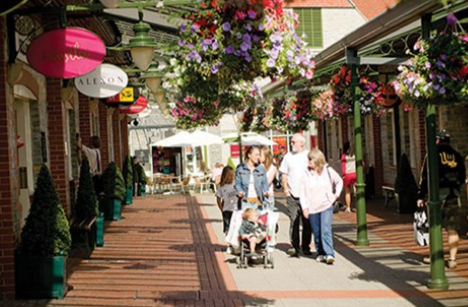 StreetQuestion 2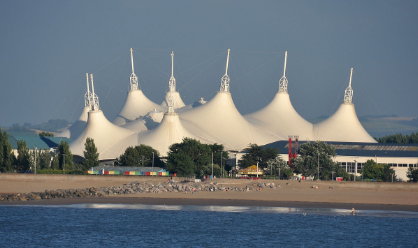 MineheadQuestion 3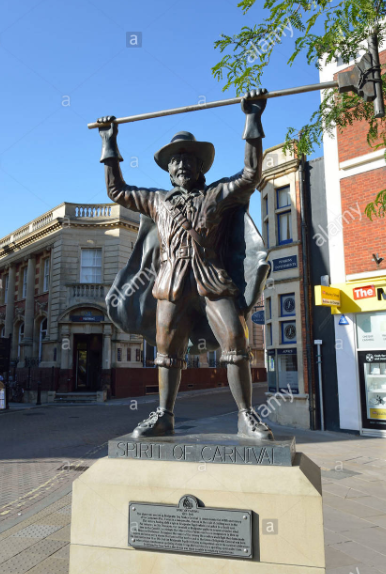 BridgwaterQuestion 4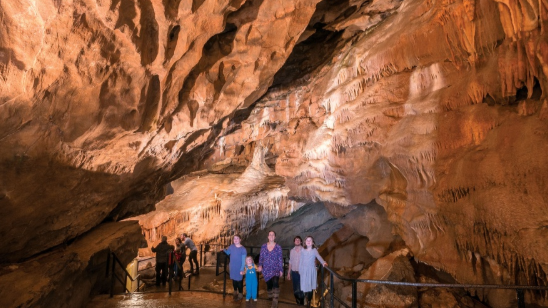 CheddarQuestion 5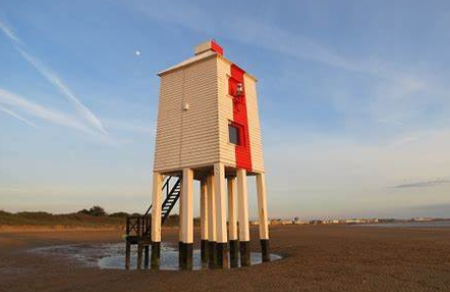 Burnham on SeaQuestion 6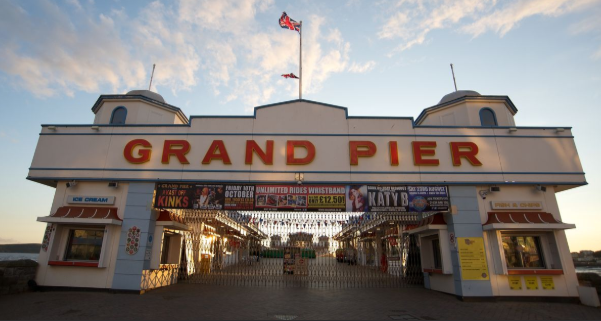 Weston Super MareQuestion 7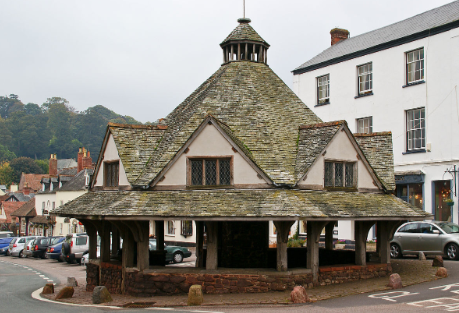 DunsterQuestion 8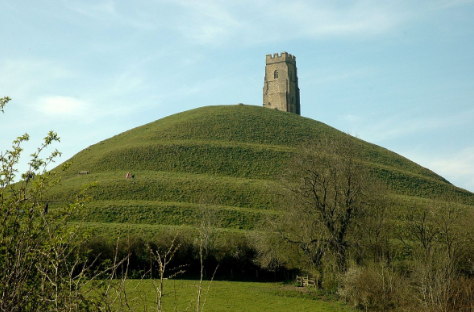 GlastonburyQuestion 9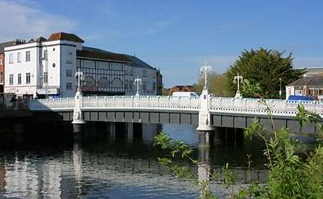 TauntonQuestion 10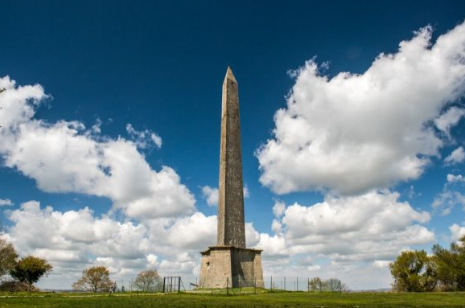 Wellington